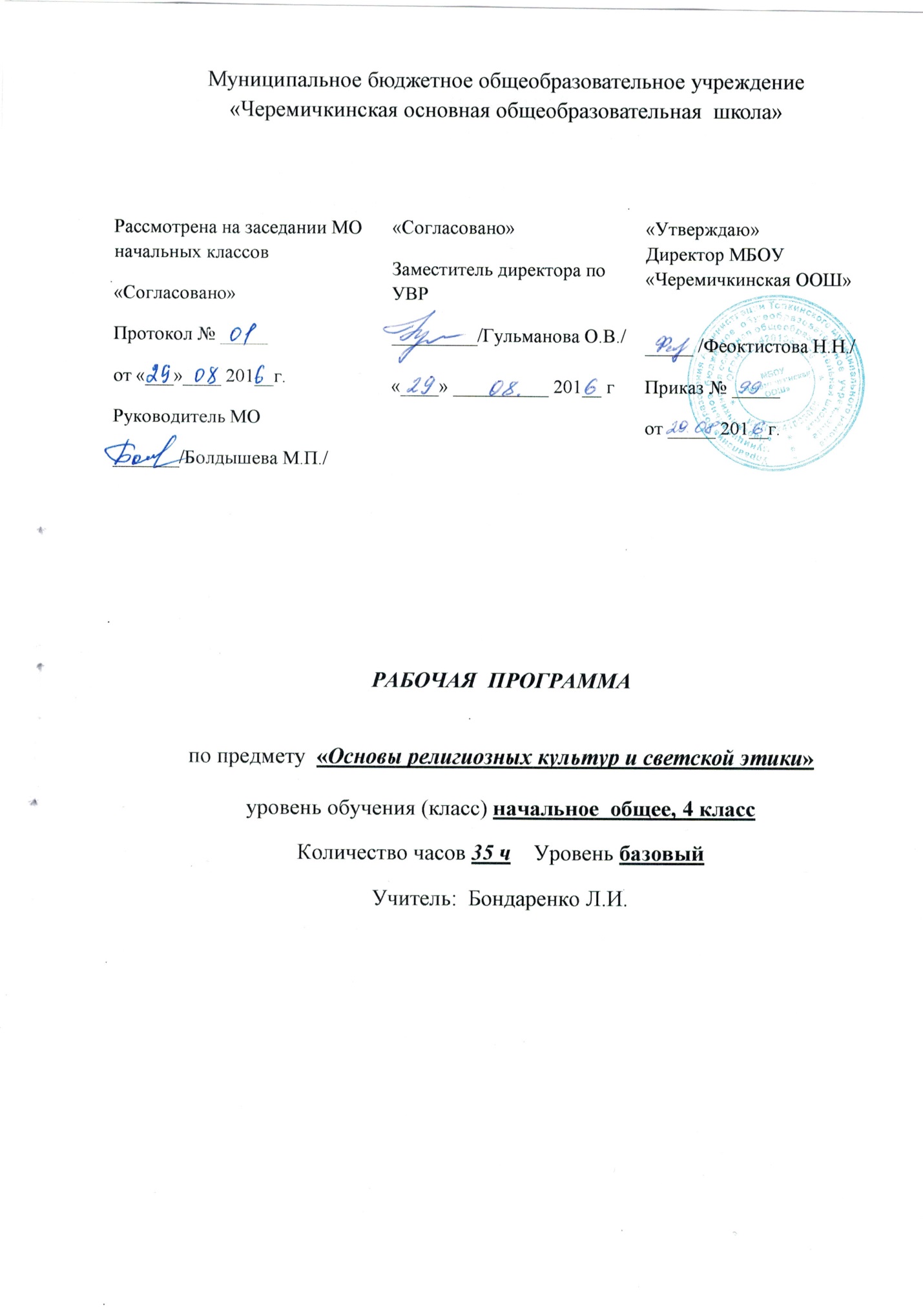 СОДЕРЖАНИЕ1.Планируемые результаты освоения учебного предмета…………………...32.Содержаниеучебногопредмета………………………………………………143.Тематическое планирование с указанием количества часов, отводимых наосвоение каждой темы…………………………………………………………191.Планируемые результаты освоения учебного предметаЛичностные результаты:Формирование основ российской гражданской идентичности, чувства гордости за свою Родину, российский народ и историю России, осознание своей этнической и национальной принадлежности; формирование ценностей многонационального российского общества; формирование целостного, социально ориентированного взгляда на мир в его органичном единстве и разнообразии природы, народов, культур и религий;формирование уважительного отношения к иному мнению, истории и культуре других народов; развитие самостоятельности и личной ответственности за свои поступки, в том числе винформационной деятельности, на основе представлений о нравственных нормах,социальной справедливости и свободе; развитие навыков сотрудничества со взрослыми и сверстниками в разных социальных ситуациях, умения не создавать конфликтов и находить выходы из спорных ситуаций.Метапредметные результаты:           Освоение учащимися универсальных способов деятельности, применяемых как в рамках образовательного процесса, так и в реальных жизненных ситуациях: умение выделять признаки и свойства, особенности объектов, процессов и явлений действительности (в т.ч. социальных и культурных) в соответствии с содержанием учебного предмета, высказывать суждения на основе сравнения функциональных, эстетических качеств, конструктивных особенностей объектов, процессов и явлений действительности; осуществлять поиск и обработку информации (в том числе с использованием компьютера).         Овладение   логическими   действиями   анализа,   синтеза,   сравнения,   обобщения, классификации,    установления    аналогий   и   причинно-следственных      связей,  построения рассуждений, отнесения к известным понятиям.Готовность     слушать    собеседника    и  вести   диалог; готовность признавать возможность существования различных точек зрения и права каждого иметь свою; излагать свое мнение и аргументировать свою точку зрения и оценку событий; готовность конструктивно разрешать конфликты посредством учета интересов сторон и сотрудничества.Предметные результаты:В результате освоения данного предмета школьниками  должны быть усвоены следующие понятия: -каждая культура имеет собственный контекст и свою логику, -ни одна культура не может быть лучше другой,-каждая культура обладает значимым для развития человечества  ценностным содержанием.Готовность к нравственному самосовершенствованию, духовному саморазвитию; к пониманию основных норм светской  и религиозной морали.Знакомство с основными нормами светской и религиозной морали, понимание их значения в выстраивании конструктивных отношений в семье и обществе;Понимание значения нравственности, веры и религии в жизни человека и общества;Формирование первоначальных представлений о традиционных религиях, их роли в культуре, истории и современности России;Первоначальные представления об исторической роли традиционных религий в становлении российской государственности;Становление внутренней установки личности поступать согласно своей совести; воспитание нравственности, основанной на свободе совести и вероисповедания, духовных традициях народов России;Осознание ценности человеческой жизни. Учебный предмет «Основы религиозных культур и светской этики» представляет собойединый комплекс структурно и содержательно связанных друг с другом учебных модулей,один из которых изучается по выбору родителей (законных представителей) учащихся:«Основы православной культуры», «Основы исламской культуры», «Основы буддийскойкультуры», «Основы иудейской культуры», «Основы мировых религиозных культур»,«Основы светской этики».Планируемые результаты изучения предмета «Основы светской этики»Выпускники получат возможность научиться:- развивать самостоятельность и личную ответственность за свои поступки на основе представлений о нравственных нормах, социальной справедливости и свободе;- развивать доброжелательность и эмоционально-нравственную отзывчивость, понимание и сопереживание чувствам других людей; развивать начальные формы регуляции своих эмоциональных состояний; - быть готовыми к нравственному самосовершенствованию, духовному саморазвитию; -    понимать и принимать  ценности: Отечество, нравственность, долг, милосердие, миролюбие, как основы культурных традиций многонационального народа России;- выстраивать отношения с представителями разных мировоззрений и культурных традиций на основе взаимного уважения прав и законных интересов сограждан.-   слушать собеседника и вести диалог;  признавать возможность существования различных точек зрения на оценку событий;–раскрывать содержание основных составляющих российской светской (гражданской) этики, основанной на конституционных обязанностях, правах и свободах человека и гражданина в Российской Федерации (отношение к природе, историческому и культурному наследию народов России, государству, отношения детей и родителей, гражданские и народные праздники, трудовая мораль, этикет и др.);–на примере российской светской этики понимать значение нравственных ценностей, идеалов в жизни людей, общества.Основы православной культурыВыпускник получит возможность научиться:– развивать нравственную рефлексию, совершенствовать морально- нравственноесамосознание, регулировать собственное поведение на основе традиционных для российского общества, народов России духовно-нравственных ценностей;– устанавливать взаимосвязь между содержанием православной культуры и поведением людей, общественными явлениями;– выстраивать отношения с представителями разных мировоззрений и культурныхтрадиций на основе взаимного уважения прав и законных интересов сограждан;– акцентировать внимание на религиозных, духовно-нравственных аспектах человеческого поведения при изучении гуманитарных предметов на последующихуровнях общего образования;–соотносить нравственные формы поведения с нормами православной христианской религиозной морали; – на примере православной религиозной традиции понимать значение традиционных религий, религиозных культур в жизни людей, семей, народов, российского общества, в истории России;-объяснять следующие понятия: религия, культура, православие, высшие нравственные ценности: добро, совесть, справедливость, раскаяние, милосердие, сострадание.-с уважением относиться к своим собственным культурным и религиозным традициям, а также к уважительному диалогу с представителями других культур и мировоззрений.Основы мировых религийВыпускник получит возможность научиться:– воспроизводить историю происхождения каждой из мировых религий;– работать с различными источниками информации;– осуществлять творческую деятельность.- овладеет культурой поведения в священных сооружениях мировых религий;–раскрывать содержание основных составляющих мировых религиозных культур (религиозная вера и мораль, священные книги и места, сооружения, ритуалы, обычаи и обряды, религиозные праздники и календари, нормы отношений людей друг к другу, в семье, религиозное искусство, отношение к труду и др.);–ориентироваться в истории возникновения религиозных традиций православия, ислама, буддизма, иудаизма, истории их формирования в России; В результате прохождения программного материалы обучающийся получит представление:– о мировых религиях;– основателях религий мира;– священных книгах религий мира;– понятиях «грех», «раскаяние», «воздаяние»;– об искусстве в религиозной культуре.Узнает:– названия мировых религий;– имена основателей религий мира;– названия основных праздников религий мира;– особенности священных зданий каждой из традиционных религий.Основы иудейской культурыВыпускник получит возможность научиться:- Формировать уважительное отношение к разным духовным традициям.– формировать образ мира как единого и целостного при разнообразии культур, национальностей, религий;– развивать доверие и уважение к истории и культуре всех народов;– выстраивать сотрудничество со взрослыми и сверстниками в различных социальных ситуациях;– развивать умение не создавать конфликтов и находить выходы из спорных ситуаций– акцентировать внимание на религиозных, духовно-нравственных аспектахчеловеческого поведения при изучении гуманитарных предметов на последующихуровнях общего образования;– раскрывать содержание основных составляющих иудейской культуры, духовной традиции (религиозная вера, мораль, священные книги и места, сооружения, ритуалы, обычаи и обряды, религиозный календарь и праздники, нормы отношений между людьми, в семье, религиозное искусство, отношение к труду и др.);– на примере иудейской религиозной традиции понимать значение традиционных религий, религиозных культур в жизни людей, семей, народов, российского общества, в истории России; – соотносить нравственные формы поведения с нормами иудейской религиозной морали.Основы буддийской культурыВыпускник получит возможность научиться:– развивать нравственную рефлексию, совершенствовать морально- нравственное самосознание, регулировать собственное поведение на основе традиционных дляроссийского общества, народов России духовно-нравственных ценностей;- раскрывать понятия буддийских культурно-религиозных традиций в пределах отведенного учебного времени с учетом образовательных возможностей младших подростков.- развивать способность к общению в полиэтнической и много конфессиональной среде на основе взаимного уважения и диалога.- различать основные понятия буддийской религиозной культуры– описывать различные явления религиозной культуры буддизма;– устанавливать взаимосвязь между буддизмом и поведением людей;– излагать свое мнение по поводу значения религиозной культуры в жизни и общества;– соотносить нравственные формы поведения с нормами буддийской культуры;–раскрывать содержание основных составляющих буддийской культуры, духовной традиции (религиозная вера, мораль, священные книги и места, сооружения, ритуалы, обычаи и обряды, религиозный календарь и праздники, нормы отношений между людьми, в семье, религиозное искусство, отношение к труду и др.);–на примере буддийской религиозной традиции понимать значение традиционных религий, религиозных культур в жизни людей, семей, народов, российского общества, в истории России.Для детей с ОВЗ коррекционная работа предусматривает выполнение требований крезультатам, определенным ФГОС НОО.Планируемые результаты коррекционной работы имеют дифференцированныйхарактер и могут определяться индивидуальными программами развития детей с ОВЗ.В зависимости от формы организации коррекционной работы планируются разные группы результатов (личностные, метапредметные, предметные). В урочной деятельности отражаются предметные, метапредметные и личностные результаты. Во внеурочной – личностные и метапредметные результаты.Личностные результаты – индивидуальное продвижение учащегося в личностном развитии (расширение круга социальных контактов, стремление к собственной результативности и др.).Метапредметные результаты – овладение общеучебными умениями с учетом индивидуальных возможностей; освоение умственных действий, направленных на анализ и управление своей деятельностью; сформированность коммуникативных действий, направленных на сотрудничество и конструктивное общение и т. д.Предметные результаты определяются совместно с учителем: овладение содержанием ООП НОО (конкретных предметных областей) с учетом индивидуальных возможностей разных категорий детей с ОВЗ; индивидуальные достижения по отдельным учебнымпредметам.Специальные условия обучения и воспитания детей с ОВЗВ процессе реализации коррекционно-развивающей деятельности необходимо соблюдение определенных условий.2.Содержание учебного предмета Учебный  модуль «Основы светской этики»Россия – наша Родина. Культура и мораль. Этика и ее значение в жизни человека. Род и семья – исток нравственных отношений в истории человечества. Ценность родства и семейные ценности. Семейные праздники как одна из форм исторической памяти. Образцы нравственности в культурах разных народов. Нравственный образец богатыря. Дворянский кодекс чести. Джентльмен и леди. Государство и мораль гражданина. Образцы нравственности в культуре
Отечества. Мораль защитника Отечества. Порядочность. Интеллигентность. Трудовая мораль. Нравственные традиции предпринимательства. Что значит «быть нравственным» в наше время? Добро и зло. Долг и совесть. Честь и достоинство. Смысл жизни и счастье. Высшие нравственные ценности. Идеалы. Принципы морали. Методика создания морального кодекса в школе. Нормы морали. Этикет. Этикетная сторона костюма. Школьная форма – за и против. Образование как нравственная норма. Человек – то, что он из себя сделал. Методы нравственного самосовершенствования.Любовь и уважение к Отечеству. Патриотизм многонационального и многоконфессионального народа России.Особенности методики преподавания основ светской этики в начальной школеПреподавание основ светской этики строится с учетом  таких подходов, как: - целенаправленное включение обучающихся в обсуждение и самостоятельное исследование вопросов, связанных с изучением истоков представлений о морали и нравственности в контексте отечественной культурной традиции;- активизация познавательной активности школьников; - создание условий для позитивной самостоятельной деятельности обучающихся и проч.Большое внимание на каждом уроке уделяется мотивации школьников при освоении учебного материала. Способы мотивации выбираются в зависимости от конкретных условий организации учебно-воспитательного процесса, уровня подготовки обучающихся.Мотивационные условия изучения курса расширяются за счет использования наглядности:  учебное пособие  на печатной основе;  электронное сопровождение курса, имеющее в своем составе графики, таблицы, фотографии, картины, аудио- и видеоматериалы,  оригинальные документы,   произведения художественной литературы и т.п.Формы и виды учебной деятельности, используемые для организации занятий в рамках курса «Основы светской этики» основываются на сочетании различных методов обученияУчебный модуль «Основы православной культуры»Россия - наша Родина.Введение в православную духовную традицию. Особенности восточного христианства. Культура и религия. Во что верят православные христиане. Добро и зло в православной традиции. Золотое правило нравственности. Любовь к ближнему. Отношение к труду. Долг и ответственность. Милосердие и сострадание. Православие в России. Православный храм и другие святыни. Символический язык православной культуры: христианское искусство (иконы, фрески, церковное пение, прикладное искусство), православный календарь. Праздники. Христианская семья и её ценности.Цель:Формировать       общественно     –  значимую     мотивацию     детей,  их   поступков,   адекватную оценку собственного поведения и поведения товарищей.  Изучить  основные  категории  этики, к которым  относятся:  добро  и зло,  дружба  и  порядочность,    честность   и   искренность,   честь   и  достоинство и другое. Задачи:     Формировать целостное восприятие мира, представления о культурном и историческом единстве России и российского народа и важности сохранения культурно-национального единства.     Способствовать целенаправленному включению обучающихся в обсуждение и самостоятельное исследование вопросов, связанных с изучением истоков представлений о морали и нравственности в контексте отечественной культурной традиции.     Создавать условия для познавательной активности школьников, позитивной самостоятельной деятельности обучающихся.   Способствовать нравственному, моральному и  патриотическому воспитанию школьников.   Познакомить с особенностями церковного искусства.   Познакомить с основными сюжетами Ветхого Завета и  содержанием Евангелия.     Изучить основы православной этики.Учебный модуль «Основы мировых религий»Россия – наша Родина.Введение в православную духовную традицию. Особенности восточного христианства. Культура и религия.Что такое религия? Какие бывают религии? Религии России. Что такое культура? Влияние религии на культуру.Древнейшие верования. Первые религии. Многобожие. Иудаизм. Ислам. Христианство. Буддизм.Религии мира и их основатели. Христианство. Иисус Христос, апостолы. Ислам. Мухаммед. Буддизм. Сиддхартха Гуатама. Священные книги религий мира. Веды, Авеста, Трипитака, Тора, Библия, Коран. Хранители предания в религиях мира. Кто такие жрецы. Мудрецы иудеев. Христианские священнослужители. Иерархия в христианской церкви. Мусульманская община. Буддийская община – сангха.Человек в религиозных традициях мира. Роль, место и предназначение человека в религиях мира.Священные сооружения. Для чего нужны священные сооружения? Христианские храмы (алтарь, иконы). Устройство православного храма. Мечеть. Буддийские священные сооружения.Искусство в религиозной культуре. Роль искусства в разных религиозных традициях. Добро и зло. Возникновение зла в мире. Понятие греха, раскаяния и воздаяния. Рай и ад.Религии России. Как на Руси выбирали веру? Роль князя Владимира в крещении Руси. Православное христианство в истории России. Первые русские святые (Борис и Глеб). Деятельность Кирилла и Мефодия. Святой Сергий Радонежский. Первый русский печатник Иван Фёдоров. Другие христианские исповедания. Ислам, иудаизм, буддизм в истории России.Религия и мораль. Главный принцип всех религий. Нравственные заповеди в религиях мира. Заповеди иудаизма и христианства. Нравственное учение ислама. Учение о поведении человека в буддизме.Религиозные ритуалы. Что такое ритуалы (обряды), история их возникновения. Христианство: основные Таинства. Ислам: ежедневная молитва намаз. Иудаизм: еженедельная традиция  – соблюдение субботы (шабат). Буддизм: каждодневная молитва (мантра). Обычаи и обряды. Традиционные обычаи и обряды в религиях мира. Календари религий мира. Особенности летоисчисления в христианстве, исламе, иудаизме и буддизме. Праздники в религиях мира. Праздники иудаизма (Песах, Шавуот, Ханука). Праздники христианства (Рождество, Пасха). Праздники ислама (Курбан-байрам, Ураза-байрам). Праздники буддизма (Дончод, Сагаалган).Семья, семейные ценности. Роль семьи в жизни каждого человека. Отношение традиционных религий России к семье. Долг, свобода, ответственность, труд.Понятия «свобода», «долг», «ответственность», «труд» в разных религиях.Милосердие, забота о слабых, взаимопомощь. Милосердие, забота о слабых, взаимопомощь в различных религиях.Учебный модуль «Основы исламской культуры»Россия – наша Родина. Как исторически развивалась Россия, и какое место в этом процессе занимает твоe поколение. Что такое традиции и для чего они существуют. Традиции. Ценность. Духовные традиции.Введение в исламскую духовную традицию. Культура и религия. История возникновения ислама. Что такое ислам. Пророк Мухаммад – образец человека и учитель нравственности. Посланник Бога. Пророк. Иудеи. Христиане. Проповедническая миссия Пророка Мухаммада. Начало пророчества.Как Мухаммаду впервые было послано откровение Аллаха. Как Пророк стал призывать к новой вере. Как началось распространение ислама. Коран. Ангел. Божественные откровения. Язычники.Священный Коран и Сунна как источники нравственности. Общие принципы ислама и исламской этики. Вера в Божественные Писания. Вера в Судный день и судьбу. Столпы ислама и исламской этики. Свидетельство веры (шахада). Что является главной формой поклонения Аллаху. Как происходит молитва. Молитва (намаз).Исполнение мусульманами своих обязанностей. Обязанности мусульман. Пост в месяц рамадан (ураза). Пожертвование – закят. Для чего предназначены пожертвования. Как мусульмане относятся к богатству и к бедности. Подаяния (саадака). Хадж – паломничество в Мекку.Что является обязанностью и заветной мечтой мусульманина. Как появление Мекки описано в древнем предании. Какие обряды проводятся во время хаджа. Кааба Черный камень. Для чего построена и как устроена мечеть. Минарет.Мусульманское летоисчисление и календарь. Ислам в России. Распространение, территории, где проповедуют ислам.Семья в исламе. Семейные ценности. Роль семьи в жизни каждого человека. Муж и жена. Их обязанности, отношения. Взаимоотношения родителей и детей. Понятия «свобода», «долг», «ответственность», «труд». Нравственные основы семьи в исламе. Нравственные ценности ислама: сотворение добра, отношение к старшим, дружба, взаимопомощь, гостеприимство, любовь к отечеству, миролюбие. Забота о здоровье в культуре ислама. Ценность образования и польза учения в исламе. Мектебе и медресе. Шакирды. Ислам и наука. Авицена, Улугбек, Омар Хайям, Рудаки. Особенности летоисчисления в исламе. Праздники исламских народов России: их происхождение и особенности проведения. (Курбан-байрам, Ураза-байрам). Искусство ислама.Любовь и уважение к Отечеству. Патриотизм многонационального и многоконфессионального народа России.Учебный модуль«Основы буддийской культуры»Россия – наша Родина.Введение в буддийскую духовную традицию. Культура и религия. Будда и его учение.Буддийские святые. Будды и бодхисаттвы. Семья в буддийской культуре и её ценности.Буддизм в России. Человек в буддийской картине мира. Буддийские символы. Буддийскиеритуалы. Буддийские святыни. Буддийские священные сооружения. Буддийский храм.Буддийский календарь. Праздники в буддийской культуре. Искусство в буддийскойкультуре. Любовь и уважение к Отечеству. Патриотизм многонационального и многоконфессионального народа России.Учебный  модуль«Основы иудейской культуры»Россия – наша Родина. Понятия «духовные ценности», «нравственные идеалы». Человек и общество. Что такое родина?Введение в иудейскую духовную традицию. Культура и религия. Чем иудаизм отличается от других религий?  Как иудейская традиция представляет Бога? Почему иудаизм – религия одного народа?Тора — главная книга иудаизма. Классические тексты иудаизма. Патриархи еврейского народа. Пророки и праведники в иудейской культуре. Храм в жизни иудеев. Назначение синагоги и её устройство. Суббота (Шабат) в иудейской традиции. Иудаизм в России. Традиции иудаизма в повседневной жизни евреев. Ответственное принятие заповедей. Еврейский дом. Знакомство с еврейским 168 календарём: его устройство и особенности. Еврейские праздники: их история и традиции. Ценности семейной жизни в иудейской традиции. Любовь и уважение к Отечеству. Патриотизм многонационального имногоконфессионального народа России.3.Тематическое планирование с указанием количества часов, отводимыхна освоение каждой темытематическое планирование модуля  «Основы светской этики»Тематическое планирование модуля «Основы православной культуры»тематическое планирование  модуля «Основы мировых религий» тематическое планирование модуля «Основы исламской культуры»тематическое планирование модуля«Основы буддийской культуры»тематическое планирование модуля «Основы иудейской культуры»№Особенностьребёнка(диагноз)Характерные особенности развитиядетейРекомендуемыеусловия обучения ивоспитания1Дети с задержкойпсихическогоразвития1)снижение работоспособности;2) повышенная истощаемость;3) неустойчивость внимания;4) более низкий уровень развития восприятия;5) недостаточная продуктивностьпроизвольной памяти;6) отставание в развитии всех форм мышления;7) дефекты звукопроизношения;8) своеобразное поведение;9) бедный словарный запас;10) низкий навык самоконтроля;11) незрелость эмоционально-волевой сферы;12) ограниченный запас общих сведений и представлений;13) слабая техника чтения;14) неудовлетворительный навык каллиграфии; 15) трудности в счётечерез 10, решении задач1.Соответствие темпа, объёма и сложности учебной программы реальным познавательным возможностям ребёнка,уровню развития егокогнитивной сферы, уровню подготовленности, т.е. уже усвоенным знаниям и навыкам.2. Целенаправленное развитие общеинтеллектуальнойдеятельности(умение осознавать учебные задачи, ориентироваться вусловиях, осмысливатьинформацию).3. Сотрудничество совзрослыми, оказаниепедагогом необходимойпомощи ребёнку, с учётом его индивидуальныхпроблем.4. Индивидуальнаядозированная помощьученику, решениедиагностических задач.5. Развитие у ребёнкачувствительности к помощи.6.Развитие способностивоспринимать и принимать помощь.7. Щадящий режимработы, соблюдениегигиенических и валеологических требований.8. Создание у  неуспевающего ученика чувства защищённости иэмоционального комфорта.9. Безусловная личная поддержка ученика учителями школы.10. Взаимодействие ивзаимопомощь детей впроцессе учебы2Дети с отклонениям и в психическойсфере (состоящие на учёте у психоневролога, психиатра, и др.)1) повышенная раздражительность;2) двигательная расторможенность в сочетании со сниженнойработоспособностью;3) проявление отклонений в характере во всех жизненных ситуациях;4) социальная дезадаптация.проявления невропатии у детей:1) повышенная нервнаячувствительность в виде склонности к проявлениям аффекта, эмоциональным расстройствам и беспокойствам;2) нервная ослабленностьв виде общей невыносливости, быстрой утомляемости приповышенной нервно-психической нагрузке, а также при шуме, духоте, ярком свете;3) нарушение сна, уменьшеннаяпотребность в дневном сне;4) вегетососудистая дистония(головные боли, ложный круп,бронхиальная астма, повышенная потливость, озноб, сердцебиение);5) соматическая ослабленность(ОРЗ, тонзиллиты, бронхиты и т.п.)6) диатезы;7) психомоторные, конституциональнообусловленные нарушения (энурез, тики, заикания и др.1. ПродолжительностьКоррекционных занятий с одним учеником или группойне должна превышать 20 минут.2. В группу можно объединять по 3-4ученика с одинаковымипробелами в развитии иусвоении образовательнойпрограммы или со сходнымизатруднениями в учебной деятельности.3. Учет возможностейребенка при организациикоррекционных занятий : задание должно находиться взоне умеренной трудности, но быть доступным.4. Увеличение трудности задания пропорциональновозрастающим возможностям ребёнка.5. Создание ситуациидостижения успеха наиндивидуально-групповом занятии впериод, когда ребёнокещё не может получить хорошую оценку на уроке.6. Использованиесистемы условнойкачественно-количественнойоценки достижений ребёнка.3Дети с нарушениями речиРечевое развитие несоответствует возрасту говорящего;1) речевые ошибки не являются диалектизмами, безграмотностью речи и выражением незнания языка;нарушения речи связаны сотклонениями в функционированиипсихофизиологических механизмов речи;4) нарушения речи носятустойчивый характер,самостоятельно не исчезают, азакрепляются; 5) речевое развитие требуетОпределённого логопедичского воздействия;6) нарушения речи оказываютотрицательное влияние напсихическое развитие ребенка.1. Обязательная работа слогопедом (в начальнойшколе)2. Создание и поддержкаразвивающего речевогопространства.3. Соблюдение своевременной смены труда и отдыха(расслабление речевогоаппарата).4. Пополнение активного и пассивного словарного запаса.5. Сотрудничество сродителями ребёнка(контроль за речью дома,выполнение заданий логопеда).6. Корректировка изакрепление навыковграмматически правильной речи (упражнения насоставление словосочетаний,предложений, короткихтекстов).7. Формирование адекватногоотношения ребёнка к речевомунарушению. Стимулированиеактивности ребёнка висправлении речевых ошибок.4Дети с нарушениемопорно-двигательногоаппарата(способные ксамостоятельномупередвижению исамообслуживанию, с сохраненныминтеллектом)У детей с нарушениями ОДАведущим является двигательный дефект (недоразвитие, нарушение илиутрата двигательных функций).Основную массу среди нихсоставляют дети с церебральным параличомУ этих детей двигательныерасстройства сочетаются спсихическими и речевыминарушениями, поэтому большинство из них нуждается не только влечебной и социальной помощи, но и в психолого- педагогической илогопедической коррекции.Все дети с нарушениями ОДАнуждаются в особых условияхжизни, обучения и последующей трудовой деятельности1. Коррекционнаянаправленность всегопроцесса обучения.2. Возможная психолого-педагогическая социализация.3. Посильная трудоваяреабилитация.4. Полноценное, разноплановое воспитание и развитие личности ребёнка.5.Комплексный характеркоррекционно-педагогической работы.6. Раннее начало онтогенетическипоследовательного воздействия, опирающегося на сохранные функции.7. Организация работы врамках ведущей деятельности.8. Наблюдение заребёнком в динамикепродолжающегосяпсихоречевого развития.5Дети с нарушениемповедения, с эмоционально- волевыми расстройствами, сошибками воспитания (дети сдевиантным иделиквентнымповедением,социально-запущенные, изсоциально - неблагополучных семей)1) наличие отклоняющегося от нормы поведения;2) имеющиеся нарушения поведения трудно исправляются и корригируются;3) частая смена состояния,эмоций;4) слабое развитие силы воли;дети особенно нуждаются виндивидуальном подходе со стороны взрослых и внимании коллектива сверстников1. Осуществлениеежедневного,постоянного контроля  как родителей, так и педагогов,направленного наформирование у детейсамостоятельности,дисциплинированности.2. Терпение со сторонывзрослого, сохранениеспокойного тона приобщении с ребёнком (непозволять кричать,оскорблять ребёнка,добиваться его доверия).3. Взаимосотрудничество учителя и родителей впроцессе обучения(следить, не образовалсяли какой-нибудь пробелв знаниях, не переходить к изучению нового материала, не бояться оставитьребёнка на второй год вначальной школе, пока он неусвоил пройденное).4. Укрепление физического ипсихического здоровьяребёнка.5. Развитие общего кругозора ребёнка (посещать театры, цирк, выставки, концерты,путешествовать, выезжатьна природу).6.Своевременное определение характера нарушений у ребёнка, поиск эффективныхпутей помощи.7. Чёткое соблюдениережима дня (правильноечередование периодовтруда и отдыха).8. Ритмичный повторопределённых действий,что приводит к закреплению условно- рефлекторнойсвязи и формированиюжелательного стереотипа.9.Заполнение всегосвободного времени заранееспланированнымимероприятиями (ввидуотсутствия уменийорганизовывать своёсвободное время),планирование дня поминутно.№Тема урокаКоличество часов1Россия — наша Родина.1  2Что такое светская этика.13Культура и мораль.14Особенности морали.15-6Добро и зло.27-8Добродетель и порок.29Свобода  моральный выбор человека.110Свобода и ответственность111Моральный долг.112Справедливость.113Альтруизм и эгоизм.114Дружба.115Что значит быть моральным.116Подведение итогов.117Род и семья — исток нравственных отношений.118Нравственный поступок.119Золотое правило нравственности.120Стыд, вина, извинение.121Честь и достоинство.122Совесть.123-24Нравственные идеалы.225Образцы нравственности в культуре Отечества.126Этикет.127Этикетная сторона костюма128Семейные праздники.129Жизнь человека — высшая нравственная ценность.130Любовь и уважение к Отечеству.131-32Подведение итогов.233-35Презентация творческих работ.2№Тема урокаКоличество часов1Россия – наша Родина.12Культура и религия.13Человек и Бог в православии.14Православная молитва.15Библия и Евангелие16Проповедь Христа17Христос и Его Крест.18Пасха.19Православное учение о человеке.110Совесть и раскаяние.111Заповеди.112Милосердие и сострадание.113Золотое правило этики.114Храм.115Икона 116Творческие работы учащихся.117Подведение итогов.118Как христианство пришло на Русь.119Подвиг120Заповеди блаженств.121Зачем творить добро?122Чудо в жизни христианина123Православие в Божием суде.124Таинство Причастия125Монастырь126Отношение христианина к природе.127Христианская семья.128Защита Отечества.129Христианин в труде.130Любовь и уважение к Отечеству.131Подведение итогов ко второму разделу.132-35Итоговая презентация творческих проектов учащихся.№Тема уроковКоличество уроков1Россия - наша Родина.12-3Культура и религия 24-5Возникновение религий. Религии мира и их основатели.26-7Священные книги религий мира.28Хранители придания в религиях мира.19-10Добро и зло. Понятие греха, раскаяния и воздания.211Человек в религиозных традициях мира.112-13Священные сооружения.214-15Искусство в религиозной культуре.216-17Творческие работы обучающихся.218-19История религий в России.220-21Религиозные ритуалы. Обычаи и обряды.222Паломничества и святыни.123-24Праздники и календари.225-26Религия и мораль. Нравственные заповеди  в религиях мира.227Милосердие, забота о слабых, взаимопомощь.128Семья.129Долг, свобода, ответственность, труд.130Любовь и уважение к Отечеству.131Подготовка творческих проектов.132-33Презентация творческих проектов 234 -35Презентация творческих проектов на тему «Диалог культур во имя гражданского мира и согласия» (народное творчество, стихи, песни, кухня народов России и т.д.).№Тема урокаКоличество часов1Россия - наша Родина12-3Введение в исламскую духовную традицию. Культура и религии24Пророк Мухаммад - образец человека и учитель нравственности. Жизнеописание15Пророк Мухаммад -проповедническая миссия 16Прекрасные качества Пророка Мухаммада17Священный Коран и Сунна как источники нравственности18-9Общие принципы ислама и исламской этики 210-11Столпы ислама и исламской этики212-13Обязанности мусульман214-15Исполнение мусульманами своих обязанностей216Для чего построена и как устроена мечеть117Мусуьманское летоисчисление и календарь118-19Ислам в России220Семья в исламе121Нравственные основы семьи в исламе122-23Нравственны е ценности  ислама: сотворение добра, отношение к старшим224-25Нравственные ценности ислама: дружба, гостеприимство226Нравственные ценности ислама: любовь к Отечеству, миролюбие127Забота о здоровье в культуре ислама128Ценность образования и польза учения в Исламе129-30Праздники исламских народов России: их происхождение и особенности проведения231Искусство ислама132Любовь и уважение к Отечеству. Патриотизм многонационального и многоконфессионального народа России133Итоговое занятие134-35Презентация творческих проектов на тему «Диалог культур во имя гражданского мира и согласия»1№Тема урокаКоличество часов1Россия  - наша Родина.12 Ведение в буддийскую духовную традицию. Культура и религия13-4Будда и его Учение25-6 Буддийский священный канон27-8Буддийская картина мира.29Добро и зло 110Ненасилие и доброта111Любовь к человеку и ценность жизни112Милосердие и сострадание113Отношение к природе114Буддийские святые. Будды115Семья в буддийской культуре и ее ценности.116Творческие работы учащихся.117Подведение итогов118Буддизм в России119Основы буддийского Учения и этики120-21Буддийское учение о добродетелях222Буддийские символы123Буддийские ритуалы.124Буддийские святыни.125-26Священные буддийские сооруженияБуддийский храм227Буддийский календарь128Праздники в буддийской культуре.129Искусство в буддийской культуре130Любовь и уважение к Отечеству131-32Подготовка творческих проектов.233Выступление учащихся со своими творческими работами: «Как я понимаю православие», «Как я понимаю ислам», «Как я понимаю буддизм», «Как я понимаю иудаизм», «Что такое этика?», «Значение религии в жизни человека и общества», «Памятники религиозной культуры  (в моем городе, селе)» и т.д.134- 35Презентация творческих проектов на тему «Диалог культур во имя гражданского мира и согласия» (народное творчество, стихи, песни, кухня народов России и т.д.).1№Тема урокаКоличество часов 1Россия  - наша Родина.12 Ведение в иудейскую  духовную традицию. Культура и религия13Тора – главная книга иудаизма. Сущность Торы. «Золотое правило Гилеля».14Письменная и Устная Тора. Классические тексты иудаизма15Патриархи еврейского народа16Евреи в Египте: от Йосефа до Моше. 17 Исход из Египта.  18 Получение Торы на горе Синай.19-10Пророки и праведники в иудейской культуре211Храм в жизни иудеев112Назначение синагоги и её устройство113Суббота (Шабат) в иудейской традиции. Субботний ритуал114Молитвы и благословения в иудаизме.115Добро и зло116Творческие работы учащихся.117Подведение итогов118Иудаизм в России.119Основные принципы иудаизма.120-21Основные принципы иудаизма . Милосердие, забота о слабых, взаимопомощь.222Традиции иудаизма в повседневной жизни евреев. 123Совершеннолетие в иудаизме.  Ответственное принятие заповедей 124Еврейский дом – еврейский мир: знакомство с историй и традицией. 125 Знакомство с еврейским календарем: его устройство и особенности. 126-27Еврейские праздники: их история и традиции. 228Ценности семейной жизни в иудейской традиции. Праматери еврейского народа.129Ценности семейной жизни в иудейской традиции.130Любовь и уважение к Отечеству131-32Подготовка творческих проектов.233Выступление учащихся со своими творческими работами: «Как я понимаю православие», «Как я понимаю ислам», «Как я понимаю буддизм», «Как я понимаю иудаизм», «Что такое этика?», «Значение религии в жизни человека и общества», «Памятники религиозной культуры  (в моем городе, селе)» и т.д.134-35Презентация творческих проектов на тему «Диалог культур во имя гражданского мира и согласия» (народное творчество, стихи, т.д.песни, кухня народов России и т.д.).1